ДІЇ У РАЗІ ВИЯВЛЕННЯ ПІДОЗРІЛОГО ПРЕДМЕТА, СХОЖОГО НА ВИБУХОВИЙ ПРИСТРІЙ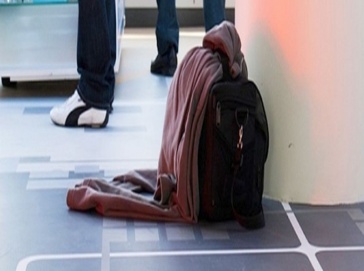 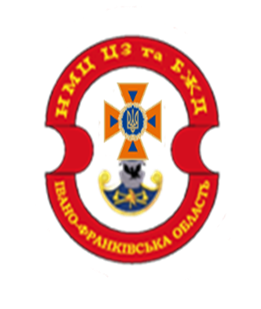 РЕКОМЕНДУЄТЬСЯ:● негайно припинити роботи в місці (районі) його виявлення;● поінформувати про нього інших осіб, які знаходяться поруч, у разі можливості забезпечити їх евакуацію з небезпечної території;● не підходити, не торкатися та не пересувати його;● знаходячись поблизу нього, утримуватися від куріння, використання засобів радіозв’язку, у тому числі й мобільного, не здійснювати самостійні дії;● по можливості забезпечити охорону виявленого підозрілого предмета, (за захисними спорудами чи предметами), ведучи спостереження на безпечній відстані, як зазначено нижче:● по можливості позначити або огородити місце перебування (для огорожі можна використовувати різні підручні матеріали – дошки, жердини, гілки, мотузки, шматки яскравої матерії тощо);● повідомити про небезпечну знахідку будь-який місцевий орган виконавчої влади, чергові служби правоохоронних органів за номером 102, надавши інформацію про характерні ознаки ймовірного вибухового пристрою (місце його розташування, дату і час виявлення та особу, яка його виявила);● по можливості та у разі наявності фото-, відеозасобів здійснити фото та відеофіксацію місця знаходження підозрілого предмета, схожого на вибуховий пристрій;● обов’язково дочекатися прибуття представників правоохоронних органів, знаходячись на безпечній відстані від місця знахідки.У разі залишення підозрілого предмета невідомою особою, свідком чого ви стали, максимально запам’ятати її зовнішність, одяг, автотранспорт та його номерні знаки.Навчально-методичний центр цивільного захистута безпеки життєдіяльності Івано-Франківської областіДІЇ ПРИ ОТРИМАННІ ІНФОРМАЦІЇ ПО ТЕЛЕФОНУ ЩОДО АНОНІМНОГО ЗАМІНУВАННЯ БУДІВЛІ (ОБ’ЄКТА З   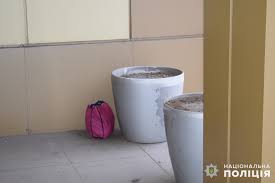 МАСОВИМ ПЕРЕБУВАННЯМ ЛЮДЕЙ) РЕКОМЕНДУЄТЬСЯ:● не класти передчасно слухавку;● уважно вислухати і з’ясувати вимоги та інформацію про характер погрози щодо вчинення теракту й по можливості записати вимоги;● спробувати під час розмови встановити інформацію про особу (стать, вік, особливості мови тощо);● запропонувати повторити свої вимоги, поставити уточнюючи запитання про характер погрози, місце та час її реалізації, мотивувати про надання якнайбільше інформації про вчинення теракту;● установити мотиви дій, поставити запитання про цілі, які він ставить, запропонувати інші шляхи вирішення вимог;● обов’язково звернути увагу на фонові звуки (шум вулиці, машин, які проїжджають, музику, звуки тощо, що допоможе в подальшому визначити місце, звідки здійснено анонімний дзвінок);● закінчуючи розмову, повторити основні моменти телефонної бесіди;● після завершення розмови зателефонувати до правоохоронних органів за номером 102;● обмежити коло осіб, які знають про погрозу вчинення теракту.Навчально-методичний центр цивільного захисту та безпеки життєдіяльності Івано-Франківської областіПРАВИЛА ПОВЕДІНКИ ПІД ЧАС АРТОБСТРІЛУ І БОМБАРДУВАННЯМІСЦЯ ДЛЯ УКРИТТЯ:- підземні переходи, тунелі, склади;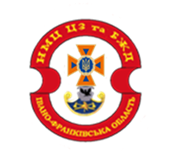 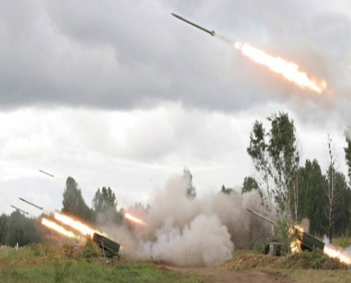 - споруди котлованного типу (автостоянки, паркінги, гаражі, підземні торговельні центри, підприємства громадського харчування, магазини); - колишні оборонні об’єкти та бази; - підвальні, цокольні і перші поверхи об’єктів цивільного і промислового призначення;- підземні гірські виробки, печери та інші підземні порожнини різного призначення. 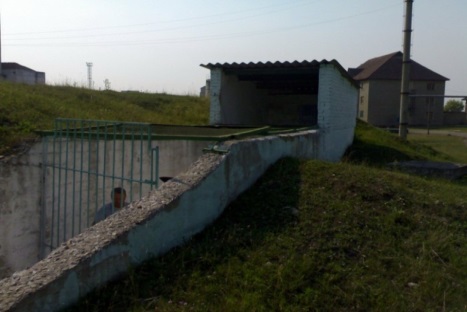 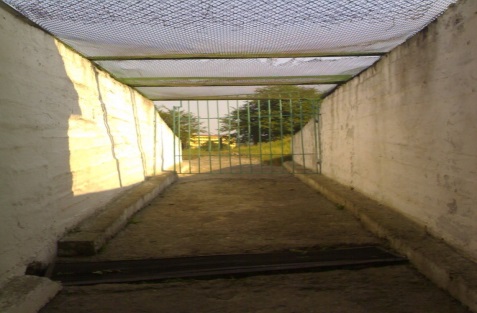 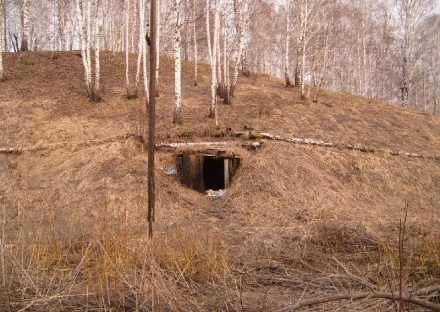 НЕ МОЖНА УКРИВАТИСЬ: - під стінами сучасних будівель (є великий ризик зсувів і завалів); -  під стінами офісів і магазинів (від вибухової хвилі буде падати велика кількість скла).- серед будь-яких штабелів, в місцях, заставлених контейнерами, завалених ящиками, будматеріалами і т.п. (небезпечно тим, що можуть бути легкозаймисті предмети і рідини, виникає ризик опинитися в осередку пожежі;. - у річці, фонтані і т.п. (вибух бомби чи снаряду у воді навіть на значній відстані дуже небезпечний: сильний гідроудар – і як наслідок – важка контузія). У БУДИНКУЯкщо у будинку є підвал – спуститися у підвал.Якщо підвалу немає – спуститися на нижні поверхи. Заздалегідь знайти найбільш внутрішню кімнату, де найбільше капітальних стін навкруги. Якщо усі кімнати в квартирі зовнішні, вийти на сходову площадку, бажано біля шахти ліфта.ПРАВИЛА ПОВЕДІНКИ НА ВУЛИЦІЯкщо ви почули свист снаряду (він більше схожий на шелест), а через 2-3 секунди – вибух, відразу падайте на землю. Не панікуйте.Однак наступний снаряд може вибухнути ближче до вас, тож замість самозаспокоєння швидко і уважно озирніться навколо: де можна більш надійно укритися.Підійде якийсь виступ (якщо тротуар – то поруч з ним), канава, будь-яке заглиблення у землі.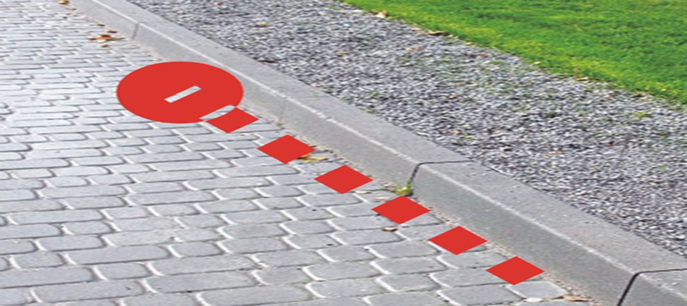 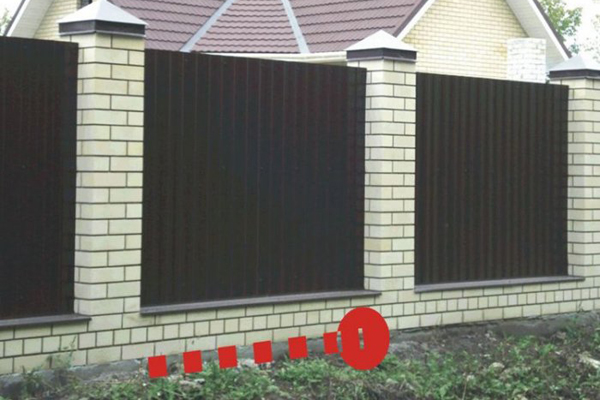 У ТРАНСПОРТІЯкщо перші вибухи застали вас в дорозі на власному автомобілі – не розраховуйте, що на ньому ви можете швидко втекти від обстрілу. Невідомо в який бік перенесеться обстріл. До того ж паливний бак автомобіля додає ризик вибуху і пожежі. Тому негайно залишити машину і швидше шукати укриття. У випадку, якщо обстріл застав вас у громадському транспорті, негайно залишити транспорт, відбігти від дороги у напряму «від будинків та споруд» й залягти на землю. Озирніться і пошукайте більш надійне укриття. Перебігати варто короткими перебіжками, відразу після наступного вибуху. Навчально-методичний центр цивільного захистута безпеки життєдіяльності Івано-Франківської області